Joints in our body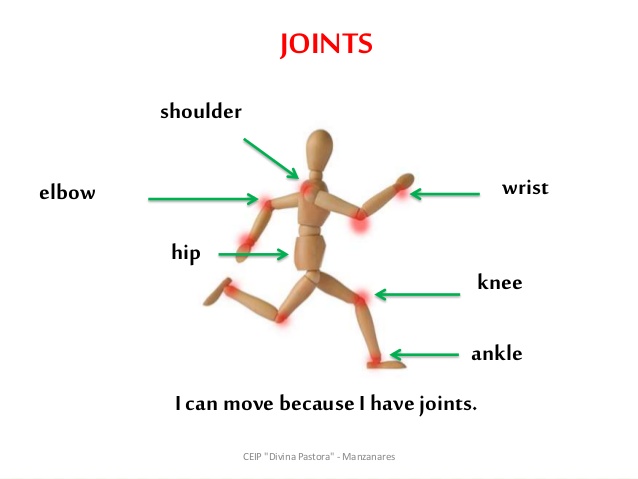 